Zgłoszenie do konkursu grantowego w ramach programu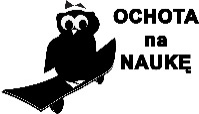  „Ochota na naukę”Podstawowe informacjeOpis projektuHarmonogramKosztorysPodpisyTytuł projektuData złożenia formularzaCałkowita wartość projektu (według kosztorysu) Skład grupy projektowej Koordynator naukowy Imię i nazwisko:e-mail:Telefon:SkarbnikImię i nazwisko:e-mail:Telefon:Członkowie grupy projektowej dodajcie tyle pozycji ile Wam potrzebaImię i nazwisko:e-mail:Telefon:Imię i nazwisko:e-mail:Telefon:Imię i nazwisko:e-mail:Telefon:Pełnoletni opiekun naukowy Jeśli macie opiekuna naukowego wpiszcie jego dane, jeśli chcecie byśmy pomogli Wam go znaleźć, zaznaczcie to poniżej.Prosimy o pomoc w znalezieniu opiekuna naukowego:     Tak      NieImię i nazwisko:e-mail:Telefon:Drugi opiekun pełnoletni (opcjonalnie)Imię i nazwisko:e-mail:Telefon:Streszczenie tzn. krótki opis projektu, który powie nam o co chodziPełny opis projektuOpiszcie dokładnie, na czym będzie polegała Wasza praca. W opisie powinien znaleźć się główny cel realizacji projektu, informacja dlaczego Waszym zdaniem warto to robić, opis planowanego przebiegu prac i opis oczekiwanych rezultatów.Działania popularyzatorskie i edukacyjneZgodnie z regulaminem programu „Ochota na Naukę” (punkt III.3) każda grupa projektowa musi zaplanować przynajmniej jedno działanie popularyzatorskie lub edukacyjne skierowane do innych osób niż sama grupa. Opiszcie na czym będzie polegało Wasze działanie. Pamiętajcie o zasadach postępowania w czasie pandemii. Harmonogram projektuHarmonogram projektuHarmonogram projektuPodzielcie Waszą pracę na mniejsze zadania, na przykład: przygotowanie teoretyczne, zakupy materiałów, przygotowanie eksperymentu… Dodajcie tyle linii ile Wam potrzeba.Podzielcie Waszą pracę na mniejsze zadania, na przykład: przygotowanie teoretyczne, zakupy materiałów, przygotowanie eksperymentu… Dodajcie tyle linii ile Wam potrzeba.Podzielcie Waszą pracę na mniejsze zadania, na przykład: przygotowanie teoretyczne, zakupy materiałów, przygotowanie eksperymentu… Dodajcie tyle linii ile Wam potrzeba.nazwa zadaniarozpoczęciezakończenie1.2.3.4.5.Kosztorys projektuKosztorys projektuKosztorys projektuKosztorys projektuKosztorys projektuWpiszcie wszystkie planowane wydatki, dodajcie tyle linii, ile Wam potrzeba.Wpiszcie wszystkie planowane wydatki, dodajcie tyle linii, ile Wam potrzeba.Wpiszcie wszystkie planowane wydatki, dodajcie tyle linii, ile Wam potrzeba.Wpiszcie wszystkie planowane wydatki, dodajcie tyle linii, ile Wam potrzeba.Wpiszcie wszystkie planowane wydatki, dodajcie tyle linii, ile Wam potrzeba.co?ile?cena jednostkirazem1.2.3.4.5.6.7.8.9.10.razem:razem:razem:razem:Uzasadnienie wydatkówUzasadnienie wydatkówUzasadnienie wydatkówUzasadnienie wydatkówUzasadnienie wydatkówOpiszcie przeznaczenie poszczególnych pozycji kosztorysu oraz sposób szacowania kosztów – w jaki sposób ustaliliście, co ile kosztuje.Opiszcie przeznaczenie poszczególnych pozycji kosztorysu oraz sposób szacowania kosztów – w jaki sposób ustaliliście, co ile kosztuje.Opiszcie przeznaczenie poszczególnych pozycji kosztorysu oraz sposób szacowania kosztów – w jaki sposób ustaliliście, co ile kosztuje.Opiszcie przeznaczenie poszczególnych pozycji kosztorysu oraz sposób szacowania kosztów – w jaki sposób ustaliliście, co ile kosztuje.Opiszcie przeznaczenie poszczególnych pozycji kosztorysu oraz sposób szacowania kosztów – w jaki sposób ustaliliście, co ile kosztuje.Podpisy członków grupy projektowejPodpisy członków grupy projektowejPoniżej złóżcie swoje podpisy. Jeśli macie tylko jednego opiekuna, odpowiednią rubrykę zostawcie pustą.Poniżej złóżcie swoje podpisy. Jeśli macie tylko jednego opiekuna, odpowiednią rubrykę zostawcie pustą.Koordynator naukowySkarbnikPełnoletni opiekun naukowyDrugi pełnoletni opiekun